Protocole de Madrid concernant l’enregistrement international des marquesModification des montants de la taxe individuelle : République de CoréeConformément à la règle 35.2)d) du règlement d’exécution du Protocole de Madrid, le Directeur général de l’Organisation Mondiale de la Propriété Intellectuelle (OMPI) a établi de nouveaux montants, en francs suisses, de la taxe individuelle qui doit être payée lorsque la République de Corée est désignée dans une demande internationale, dans le cadre d’une désignation postérieure à un enregistrement international et à l’égard du renouvellement d’un enregistrement international dans lequel elle a été désignée. À compter du 26 juillet 2023, les montants de la taxe individuelle pour la République de Corée seront les suivants :  Ces nouveaux montants devront être payés lorsque la République de Coréea)	est désignée dans une demande internationale reçue par l’Office d’origine le 26 juillet 2023 ou après cette date;  oub)	fait l’objet d’une désignation postérieure qui est reçue par l’Office de la partie contractante du titulaire ou présentée directement au Bureau international de l’OMPI à cette date ou à une date ultérieure;  ouc)	a été désignée dans un enregistrement international qui est renouvelé à cette date ou à une date ultérieure.Le 26 juin 2023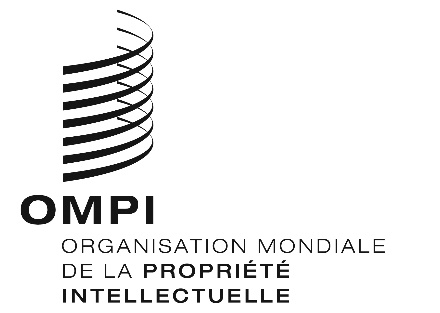 AVIS N° 19/2023AVIS N° 19/2023AVIS N° 19/2023RUBRIQUESRUBRIQUESMontants(en francs suisses)Montants(en francs suisses)RUBRIQUESRUBRIQUESjusqu’au 25 juillet 2023à compter du 26 juillet 2023Demande ou désignation postérieure–  pour chaque classe de produits ou services224191Renouvellement –  pour chaque classe de produits ou services256218